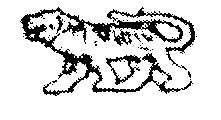 АДМИНИСТРАЦИЯ ГРИГОРЬЕВСКОГО СЕЛЬСКОГО ПОСЕЛЕНИЯМИХАЙЛОВСКОГО МУНИЦИПАЛЬНОГО РАЙОНАПРИМОРСКОГО КРАЯРАСПОРЯЖЕНИЕ21  февраля 2019г.                                     с. Григорьевка                                                    № 4-рО назначении ответственного лица      Согласно  части 3 статьи 4 Федерального закона от 03.08.2018г №302 - ФЗ “О внесении изменений в части первую и вторую Налогового кодекса Российской Федерации», в соответствии с  приказом ФНС России от 22.11.2018г №ММВ-7-21/652@ «Об утверждении формы и формата предоставления информации об установлении, изменении и прекращении действия региональных и местных налогов, а так же порядка направления указанной информации в электронном виде»,Назначить  ответственным лицом за размещение информации на специализированном  FTP- сервере – специалиста администрации Григорьевского сельского поселения (Заставную Л.Ф.).Контроль за выполнением настоящего распоряжения оставляю за собой. Глава Григорьевского сельского поселения-глава администрации поселения                                                                            А.С.  Дрёмин